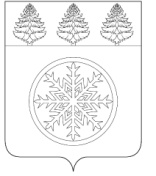 РОССИЙСКАЯ ФЕДЕРАЦИЯИРКУТСКАЯ ОБЛАСТЬАдминистрацияЗиминского городского муниципального образованияР А С П О Р Я Ж Е Н И Еот 02.11.2020                                         Зима                                   № 145Об утверждении инструкции об охранном режиме в архивном отделе управления правовой, кадровой и организационной работы администрации Зиминского городского муниципального образованияВ целях обеспечения сохранности документов органов государственной власти Иркутской области, органов местного самоуправления, муниципальных и негосударственных организаций, хранящихся в архивном отделе управления правовой, кадровой и организационной работы, в соответствии с пунктом 22 части 1 статьи 16 Федерального закона от 06.10.2003 № 131-ФЗ «Об общих принципах организации местного самоуправления в Российской Федерации», Федеральным законом от 22.10.2004 № 125-ФЗ «Об архивном деле в Российской Федерации», пунктом 5.3 Правил организации хранения, комплектования, учета и использования документов Архивного фонда Российской Федерации и других архивных документов в государственных и муниципальных архивах, музеях и библиотеках, научных организациях, утвержденных приказом Федерального архивного агентства от 02.03.2020 № 24, руководствуясь статьей 28 Устава Зиминского городского муниципального образования, администрация Зиминского городского муниципального образования П О С Т А Н О В Л Я Е Т:1. Утвердить инструкцию об охранном режиме в архивном отделе управления правовой, кадровой и организационной работы администрации Зиминского городского муниципального образования (прилагается).2. Начальнику архивного отдела управления правовой, кадровой и организационной работы организовать работу в соответствии с инструкцией.3. Контроль за исполнением настоящего распоряжения возложить на управляющего делами администрации Зиминского городского муниципального образования.Мэр Зиминского городскогомуниципального образования                                                                                  А.Н. Коновалов И.о начальника управления правовой,кадровой и организационной работы«___»_______________2020                                                                                        О.В. ТайшинаНачальник архивного отдела  «___»_______________2020                                                                                      О.А. Доронина Доронина Оксана Александровна3-18-72 ИНСТРУКЦИЯ	об охранном режиме в архивном отделе управления правовой, кадровой и организационной работы администрации Зиминского городскогомуниципального образования 1. Общие положения	1.1.Инструкция разработана в целях упорядочения организации работы по охране документов, хранящихся в архивохранилищах архивного отдела управления правовой, кадровой и организационной работы администрации Зиминского городского муниципального образования (далее - архива).	1.2.Инструкция подготовлена в соответствии с требованиями Правил организации хранения, комплектования, учета и использования документов Архивного фонда Российской Федерации и других архивных документов в государственных и муниципальных архивах, музеях и библиотеках, научных организациях, утвержденных приказом Федерального архивного агентства от 02.03.2020 № 24, отраслевого стандарта "Документы на бумажных носителях. Правила государственного хранения. Технические требования" (ОСТ 55.6.-85), Типовых требования по инженерно - технической укрепленности и оборудованию техническими средствами охраны учреждений культуры, расположенных в зданиях - памятниках истории и культуры (ТТ-2000), положениями Примерной инструкции об охранном режиме государственного архива, центра хранения документации, утвержденной приказом Росархива от 26.04.1994 № 37.	1.3.Охранный режим архива обеспечивается комплексом мер по обеспечению инженерно - технической укрепленности, оборудованию здания (помещения) архива средствами охранной сигнализации, организации поста охраны, опечатыванию помещений, соблюдению внутриобъектового и пропускного режимов, порядка доступа в архивохранилища, хранению ключей от служебных помещений.	1.4.Непосредственную ответственность за надлежащее обеспечение охранного режима несет начальник архивного отдела управления правовой, кадровой и организационной работы администрации Зиминского городского муниципального образования (далее - начальник архива).2. Техническая укрепленность здания (помещения) архива и технические средства охраны	2.1.Для надежной защиты хранящихся документов необходимо, чтобы конструктивные элементы здания или помещения (строительные и дверные конструкции, окна и т.п.) обладали достаточной степенью защиты от возможного несанкционированного проникновения. При недостаточной степени защиты отдельных конструктивных элементов их рекомендуется усиливать элементами инженерно - технической укрепленности или защищать дополнительными приборами охранной сигнализации.	В зданиях, непосредственно граничащих с другими в городской застройке, все выходы на крышу, чердак, дымоходы, слуховые окна и т.д. должны быть оборудованы средствами инженерно - технической укрепленности.	2.2.Двери должны иметь достаточную степень защиты от возможного несанкционированного проникновения, быть исправными, хорошо подогнанными под максимально укрепленную дверную коробку. Входные двери помещений архивохранилищ должны быть обиты металлом и оборудованы замками, гарантирующими их надежное закрытие.	2.3.Окна, фрамуги и форточки всех помещений должны иметь надежные и исправные запоры. Стекла должны быть целы и надежно закреплены в пазах.	2.4.Оконные проемы должны быть защищены щитами или жалюзи, установленными с внешней стороны окна, защита которых осуществляется с помощью технических средств охраны.	2.5.Двери должны иметь замки, обеспечивающие достаточную степень защиты от взлома.	В качестве запирающих устройств, устанавливаемых на дверях и окнах, применяются врезные, накладные замки, задвижки, засовы, шпингалеты и т.п.	2.6.Ключи от замков на дверях запасных выходов должны располагаться в непосредственной близости от них, при этом должны быть приняты меры, исключающие несанкционированный доступ к этим ключам посторонних лиц.	2.7.Замки дверей помещений должны иметь рабочие и запасные экземпляры ключей. Запасные экземпляры ключей могут храниться у начальника архива. Рабочие экземпляры ключей в нерабочее время хранятся у начальника архива.	2.8.Обязательному оснащению средствами охранной сигнализации и опечатыванию подлежат архивохранилища и помещения, в которых временно хранятся архивные документы, а также материальные ценности, основной вход, аварийные и запасные выходы из здания архива.	2.9.Охранная сигнализация должна быть выведена на пульт охраны.3. Учет и хранение ключей и печаток	3.1.В архиве наряду с рабочим комплектом ключей, в обязательном порядке имеется еще один полный комплект ключей от архивохранилищ, рабочих кабинетов, других помещений, запасного выхода. Запасной комплект ключей с соответствующими бирками хранится в специальном сейфе у начальника архива. Наличие неучтенных ключей недопустимо.	3.2.Все экземпляры ключей учитываются в журнале регистрации ключей к замкам помещений архива. В указанном журнале отмечается, у кого из работников архива имеются ключи от каждого из помещений, с распиской работника в получении экземпляра ключа.	3.3.В случае утраты рабочих или запасных экземпляров ключей об этом немедленно ставится в известность начальник архива.4.Порядок сдачи помещений архива под охрану, ихопечатывания и снятия с охраны	4.1.Охрана архива осуществляется Саянским отделом филиала ФГУП "Охрана" Росгвардии по Иркутской области путем оказания охранных услуг с помощью пульта централизованного наблюдения.	4.2.Взаимные обязательства и ответственность сторон о централизованной охране объекта оговорены в договоре, заключенном между администрацией Зиминского городского муниципального образования и Саянским отделом ФГУП "Охрана" Росгвардии по Иркутской области. 	4.3.Все сотрудники архива, работающие с документами, в конце рабочего дня обязаны убрать со столов архивные дела, учетный и научно - справочный аппарат к архивным фондам и поместить их в специально отведенные сейфы или сдать их в архивохранилища.	4.4.Ответственные лица, осуществляющие их опечатывание:	-перед закрытием архива проверяют работоспособность средств охранной сигнализации. При обнаружении неисправности информируют службу охраны и начальника архива и не покидают архив до устранения неисправности и передачи хранилищ под охрану;	-в конце рабочего дня проверяют, чтобы в хранилище не остались сотрудники, были выключены источники света, закрыты все форточки, были закрыты и опечатаны двери запасного выхода, а ключи от них в опечатанном виде размещены рядом с дверями, затем закрывают и опечатывают хранилища;	-хранят и несут ответственность за сохранность печаток.	4.5.В случае срабатывания сигнализации в нерабочее время по вызову службы охраны ответственный сотрудник архива прибывает для осмотра архивохранилищ и других служебных помещений и передачи их под охрану. При вскрытии архивохранилищ делаются записи в журналах допуска в хранилища.	4.6.Вскрытие (прием) служебного помещения осуществляется ответственным сотрудником в следующей последовательности:	-после отключения сигнализации проверяется целостность оттиска печати на входной двери в служебное помещение, вскрывается входная дверь, проверяется целостность оттисков печати на сейфах, металлических шкафах, отсутствие каких - либо нарушений.	4.7.В случае выявления ответственным сотрудником нарушений оттисков печати, неисправности замков и запорных устройств на входной двери, указывающих на возможность проникновения в служебное помещение, вскрытие помещения производится только в присутствии дежурного поста охраны, начальника архива или управляющего делами администрации Зиминского городского муниципального образования с последующим обследованием помещения. В зависимости от результатов обследования может быть проведена комиссионная проверка документов и имущества с составлением соответствующего акта.5.Порядок доступа в хранилище архива	5.1.Доступ в хранилища является ограниченным.	5.2.В хранилища архива имеют право доступа начальник архива, ответственный за архивохранилища, а также сотрудники, исполняющие запросы социально - правового характера. Все остальные работники архива, а также работники технических служб допускаются в хранилища только в сопровождении лиц, имеющих право доступа.	5.3.Двери хранилищ в течение рабочего дня, если там временно не производятся работы, должны быть закрыты на ключ.  Начальник архивного отделауправления правовой, кадровойи организационной работы администрации ЗГМО                                                                                           О.А. ДоронинаУтверждена распоряжением администрации Зиминского городского муниципального образованияот 02.11.2020 № 145  Согласовано: Начальник Саянского отдела филиалаФГУП "Охрана" Росгвардии поИркутской области____________________Ю.В. ЗваричевСогласовано: ВРИО начальника Зиминского ОВО-филиала ФГКУ "УВО ВНГ России по Иркутской области", капитан полиции __________________________Курылёв В.А.